РАБОЧАЯ ПРОГРАММА УЧЕБНОЙ ДИСЦИПЛИНЫРусский язык2020 Рабочая программа общеобразовательной учебной дисциплины предназначена для изучения в профессиональных образовательных организациях СПО, реализующих образовательную программу среднего общего образования в пределах освоения программы подготовки квалифицированных рабочих, служащих и специалистов среднего звена (ППССЗ и ППКРС СПО) на базе основного общего образования при подготовке квалифицированных рабочих, служащих и специалистов среднего звенаРабочая программа разработана на основе требований ФГОС среднего общего образования, предъявляемых к структуре, содержанию и результатам освоения учебной дисциплины, в соответствии с Рекомендациями по организации получения среднего общего образования в пределах освоения образовательных программ среднего профессионального образования на базе основного общего образования с учетом требований федеральных государственных образовательных стандартов и получаемой профессии или специальности среднего профессионального образования (письмо Департамента государственной политики в сфере подготовки рабочих кадров и ДПО Минобрнауки России от 17.03.2015 № 06-259), с учетом Примерной основной образовательной программы среднего общего образования, одобренной решением федерального учебно-методического объединения по общему образованию (протокол от 28 июня 2016 г. № 2/16-з).Организация-разработчик: государственное автономное учреждение Калининградской области профессиональная образовательная организация «Колледж предпринимательства»Разработчики:Жулега В.В. -  ГАУ КО «Колледж предпринимательства», преподавательРабочая программа учебной дисциплины рассмотрена на заседании отделения общеобразовательных дисциплин Протокол № 1 от 31.08.2020 г.СОДЕРЖАНИЕ1. ПАСПОРТ РАБОЧЕЙ ПРОГРАММЫ УЧЕБНОЙ ДИСЦИПЛИНЫРусский язык1.1. Область применения рабочей программыРабочая программа учебной дисциплины является частью программы подготовки специалистов среднего звена, обучающихся на базе основного общего образования, разработанной в соответствии с Рекомендациями Министерства образования и науки РФ по организации получения среднего общего образования в пределах освоения образовательных программ среднего профессионального образования на базе основного общего образования с учетом требований федеральных государственных образовательных стандартов и получаемой профессии или специальности среднего профессионального образования для использования в работе профессиональных образовательных организаций  (письмо Департамента государственной политики в сфере подготовки рабочих кадров от от 17 марта 2015 г. N 06-259)1.2. Место дисциплины в структуре основной профессиональной образовательной программы:Учебная дисциплина Русский язык является частью учебного предмета Русский язык и литература обязательной предметной области Филология ФГОС среднего общего образования.  В профессиональной образовательной организации, учебная дисциплина Русский язык изучается в общеобразовательном цикле учебного плана ППКРС и ППССЗ на базе основного общего образования с получением среднего общего образования.В учебном плане ППКРС и ППССЗ учебная дисциплина Русский язык входит в состав общих общеобразовательных учебных дисциплин, формируемых из обязательных предметных областей ФГОС среднего общего образования, для профессий и специальностей СПО.1.3.	Цели и задачи учебной дисциплины - требования к результатам освоения учебной дисциплины:Освоение содержания учебной дисциплины обеспечивает достижение обучающимися следующих результатов: личностных:воспитание уважения к русскому (родному) языку, который сохраняет и отражает культурные и нравственные ценности, накопленные народом на протяжении веков, осознание связи языка и истории, культуры русского и других народов;понимание роли родного языка как основы успешной социализации личности;осознание эстетической ценности, потребности сохранить чистоту русского языка как явления национальной культуры;формирование мировоззрения, соответствующего современному уровню развития науки и общественной практики, основанного на диалоге культур, а также различных форм общественного сознания, осознание своего места в поликультурном мире;способность к речевому самоконтролю; оцениванию устных и письменных высказываний с точки зрения языкового оформления, эффективности достижения поставленных коммуникативных задач;готовность и способность к самостоятельной, творческой и ответственной деятельности;способность к самооценке на основе наблюдения за собственной речью, потребность речевого самосовершенствования;метапредметных: владение всеми видами речевой деятельности: аудированием, чтением (пониманием), говорением, письмом;владение языковыми средствами — умение ясно, логично и точно излагать свою точку зрения, использовать адекватные языковые средства; использование приобретенных знаний и умений для анализа языковых явлений на межпредметном уровне;применение навыков сотрудничества со сверстниками, детьми младшего возраста, взрослыми в процессе речевого общения, образовательной, общественно полезной, учебно-исследовательской, проектной и других видах деятельности;овладение нормами речевого поведения в различных ситуациях межличностного и межкультурного общения;готовность и способность к самостоятельной информационно-познавательной деятельности, включая умение ориентироваться в различных источниках информации, критически оценивать и интерпретировать информацию, получаемую из различных источников;умение извлекать необходимую информацию из различных источников: учебно-научных текстов, справочной литературы, средств массовой информации, информационных и коммуникационных технологий для решения когнитивных, коммуникативных и организационных задач в процессе изучения русского языка;предметных: сформированность понятий о нормах русского литературного языка и применение знаний о них в речевой практике;сформированность умений создавать устные и письменные монологические и диалогические высказывания различных типов и жанров в учебно-научной (на материале изучаемых учебных дисциплин), социально-культурной и деловой сферах общения;владение навыками самоанализа и самооценки на основе наблюдений за собственной речью;владение умением анализировать текст с точки зрения наличия в нем явной и скрытой, основной и второстепенной информации;владение умением представлять тексты в виде тезисов, конспектов, аннотаций, рефератов, сочинений различных жанров;сформированность представлений об изобразительно-выразительных возможностях русского языка;сформированность умений учитывать исторический, историко-культурный контекст и контекст творчества писателя в процессе анализа текста;способность выявлять в художественных текстах образы, темы и проблемы и выражать свое отношение к теме, проблеме текста в развернутых аргументированных устных и письменных высказываниях;владение навыками анализа текста с учетом их стилистической и жанрово-родовой специфики; осознание художественной картины жизни, созданной в литературном произведении, в единстве эмоционального личностного восприятия и интеллектуального понимания;сформированность представлений о системе стилей языка художественной литературы.В результате освоения учебной дисциплины обучающийся должен: уметь:осуществлять речевой самоконтроль; оценивать устные и письменные высказывания с точки зрения языкового оформления, эффективности достижения поставленных коммуникативных задач; анализировать языковые единицы с точки зрения правильности, точности и уместности их употребления;проводить лингвистический анализ текстов различных функциональных стилей и разновидностей языка;использовать основные виды чтения (ознакомительно-изучающее, ознакомительно-реферативное и др.) в зависимости от коммуникативной задачи; извлекать необходимую информацию из различных источников: учебно-научных текстов, справочной литературы, средств массовой информации, в том числе представленных в электронном виде на различных информационных носителях;создавать устные и письменные монологические и диалогические высказывания различных типов и жанров в учебно-научной (на материале изучаемых учебных дисциплин), социально-культурной и деловой сферах общения;применять в практике речевого общения основные орфоэпические, лексические, грамматические нормы современного русского литературного языка; соблюдать в практике письма орфографические и пунктуационные нормы современного русского литературного языка;соблюдать нормы речевого поведения в различных сферах и ситуациях общения, в том числе при обсуждении дискуссионных проблем;использовать основные приемы информационной переработки устного и письменного текста;использовать приобретенные знания и умения в практической деятельности и повседневной жизни для: осознания русского языка как духовной, нравственной и культурной ценности народа; приобщения к ценностям национальной и мировой культуры;развития интеллектуальных и творческих способностей, навыков самостоятельной деятельности; самореализации, самовыражения в различных областях человеческой деятельности;увеличения словарного запаса; расширения круга используемых языковых и речевых средств; совершенствования способности к самооценке на основе наблюдения за собственной речью;совершенствования коммуникативных способностей; развития готовности к речевому взаимодействию, межличностному и межкультурному общению, сотрудничеству;самообразования и активного участия в производственной, культурной и общественной жизни государствазнать:связь языка и истории, культуры русского и других народов;смысл понятий: речевая ситуация и ее компоненты, литературный язык, языковая норма, культура речи;основные единицы и уровни языка, их признаки и взаимосвязь;орфоэпические, лексические, грамматические, орфографические и пунктуационные нормы современного русского литературного языка; нормы речевого поведения в социально-культурной, учебно-научной, официально-деловой сферах общения2. СТРУКТУРА И СОДЕРЖАНИЕ УЧЕБНОЙ ДИСЦИПЛИНЫ2.1. Объем учебной дисциплины и виды учебной работы2.2. Тематический план и содержание учебной дисциплины Русский языкДля характеристики уровня освоения учебного материала используются следующие обозначения:1. – ознакомительный (узнавание ранее изученных объектов, свойств); 2. – репродуктивный (выполнение деятельности по образцу, инструкции или под руководством)3. – продуктивный (планирование и самостоятельное выполнение деятельности, решение проблемных задач)3. УСЛОВИЯ РЕАЛИЗАЦИИ РАБОЧЕЙ ПРОГРАММЫ УЧЕБНОЙ ДИСЦИПЛИНЫ3.1.	Материально-техническое обеспечениеРеализация программы дисциплины требует наличия учебного кабинета русского языка. Оборудование учебного кабинета: посадочные места по количеству учащихся;рабочее место преподавателя;комплект учебно-наглядных пособий;поурочные папки-копилки;комплект контролирующих заданий по темам курса.Технические средства обучения: компьютер, плазменная панель, ноутбуки.3.2.	Информационное обеспечение обученияПеречень учебных изданий, Интернет-ресурсов, дополнительной литературыРекомендуемая литература:Основные источники:Власенков А.И., Рыбченкова Л.М. Русский язык и литература. Русский язык. 10 -11 классы: учеб. для общеобразоват. организаций: базовый уровень. – М., Просвещение, 2015Гольцова Н.Г., Шамшин И.В. Русский язык 10-11 классы. – М., 2016Антонова Е.С., Воителева Т.М. Русский язык и культура речи. Учебник для средних специальных учебных заведений. – М., 2016Воителева Т.М. Русский язык и культура речи: дидактические материалы: учеб. пособ. для студ. сред. проф. учеб. заведений. – М., 2018Воителева Т.М. Русский язык. Учебник для 10 класса (базовый уровень). – М., 2018Воителева Т.М. Русский язык: сборник упражнений для 10 класса (базовый уровень). – М., 2015Воителева Т.М. Русский язык. Учебник для 11 класса (базовый уровень). – М., 2016Воителева Т.М. Русский язык: сборник упражнений для 11 класса (базовый уровень). – М., 2015Бабайцева В.В. Русский язык. 10-11 кл. – М., 2016Власенков А.И., Рыбченкова Л.М. Русский язык: Грамматика. Текст. Стили речи. Учебник для 10-11 кл. общеобразов. учрежд. – М., 2017Гольцова Н.Г., Шамшин И.В. Русский язык. 10-11 кл. – М., 2017Шанский Н.М. Лингвистические детективы. – М., 2017Энциклопедия для детей: Т. 10: Языкознание. Русский язык. – М., 2018Для преподавателей:Гольцова Н.Г., Мищерина М.А. Русский язык 10-11 классы. Книга для учителя. – М., 2017Антонова Е.С. Тайны текста. М., 2015Архипова Е.В. Основы методики развития речи учащихся. – М., 2016Блинов Г.И. Упражнения, задания и ответы по пунктуации: Книга для учителей. – М., 2017Валгина Н.С. Трудности современной пунктуации. – М., 2016Валгина Н.С. Теория текста. – М., 2015Воителева Т.М. Теория и методика обучения русскому языку. – М., 2016Готовимся к единому государственному экзамену / Вакурова О.Ф., Львова С.И., Цыбулько И.П. – М. 2018Костяева Т.А. Тесты, проверочные и контрольные работы по русскому языку. – М., 2018.Комплексный словарь русского языка / Под ред. А.Н. Тихонова. – М., 2016.Культура русской речи. / Под ред. Проф. Л.К. Граудиной и Е.Н. Ширяева. – М., 2015Культура устной и письменной речи делового человека: Справочник. Практикум. – М., 2015Обучение русскому языку в школе / Под ред. Е.А. Быстровой. – М., 2016Развитие речи. Выразительные средства художественной речи / Под ред. Г.С. Меркина, Т.М. Зыбиной. – М., 2015 Розенталь Д.Э. Справочник по русскому языку. Практическая стилистика. – М., 2016Русские писатели о языке: Хрестоматия / Авт.-сост. Е.М. Виноградова и др.; под ред. Н.А. Николиной. – М.. 2015Сборник нормативных документов. Русский язык / Сост. Э.Д. Днепров, А.Г. Аркадьев. – М., 2016Цейтлин С.Н. Язык и ребенок: Лингвистика детской речи. – М., 2016Штрекер Н.Ю. Современный русский язык: Историческое комментирование. – М.. 2015Словари:Горбачевич К.С. Словарь трудностей произношения и ударения в современном русском языке. – СПб., 2018Горбачевич К.С. Словарь трудностей современного русского языка. – СПб. 2018Граудина Л.К., Ицкович В.А., Катлинская Л.П. Грамматическая правильность русской речи. Стилистический словарь вариантов. – 2-е изд., испр. и доп. – М., 2001Лекант П.А. Орфографический словарь русского языка. Правописание, произношение, ударение, формы. – М., 2001.Лекант П.А., Леденева В.В. Школьный орфоэпический словарь русского языка. – М., 2005Львов В.В. Школьный орфоэпический словарь русского языка. – М., 2004Новый орфографический словарь-справочник русского языка / Отв. Ред. В.В. Бурцева. – 3-е изд., стереотипн. – М., 2002Ожегов С.И. Словарь русского языка. Около 60 000 слов и фразеологических выражений. – 25-е изд., испр. и доп. /Под общей ред. Л.И. Скворцова. – М., 2006Ожегов С.И., Шведова Н.Ю. Толковый словарь русского языка. – М., 1992 Семенюк А.А., Матюшина М.А. Школьный толковый словарь русского языка. – М., 2001Скворцов Л.И. Большой толковый словарь правильной русской речи. – М., 2005.Скорлуповская Е.В., Снетова Г.П. Толковый словарь русского языка с лексико-грамматическими формами. – М., 2002Толковый словарь современного русского языка. Языковые изменения конца ХХ столетия / Под ред. Г.Н. Скляревской. – М., 2001Ушаков Д.Н., Крючков С.Е. Орфографический словарь. – М., 2006Через дефис, слитно или раздельно? Словарь-справочник русского языка / Сост. В.В. Бурцева. – М., 2006Чеснокова Л.Д., Бертякова А.Н. Новый школьный орфографический словарь русского языка. Грамматические формы слов. Орфограммы. Правила и примеры / Под ред. Л.Д. Чесноковой. – М., 2000Чеснокова Л.Д., Чесноков С.П. Школьный словарь строения и изменения слов русского языка. – М., 2005Шанский Н.М. и др. Школьный фразеологический словарь русского языка: значение и происхождение словосочетаний. – М., 2000 Шанский Н.М., Боброва Т.А. Школьный этимологический словарь русского языка: Происхождение слов. – М., 2000 Школьный словарь иностранных слов / Под ред. В.В. Иванова – М., 2000 Электронные пособия:5 баллов! Подготовка к ЕГЭ. Русский язык. Издательство «Весь», 2016 год.Современный словарь по русскому языку. Все словари на одном диске. Издательство «Весь», 2019 годТестовый контроль. Русский язык. Редактор тестов. Тематические тесты. 10-11 классы. Издательство «Учитель», 2019 годВиртуальная школа Кирилла и Мефодия. Уроки русского языка. CD-дискиИнтернет – ресурсы:1. http://www.gramota.ru2. http://www.slovari.ru3. http://www.sokr.ru4. http://www.megakm.ru/ojigov5. http://www.redactor.ru6. http://www.ruscenter.ru4. КОНТРОЛЬ И ОЦЕНКА РЕЗУЛЬТАТОВ ОСВОЕНИЯ УЧЕБНОЙ ДИСЦИПЛИНЫКонтроль и оценка результатов освоения учебной дисциплины осуществляется преподавателем в процессе проведения практических занятий, тестирования, а также выполнения студентов индивидуальных заданий, проектов, исследований.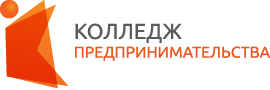 государственное автономное учреждение  Калининградской области профессиональная  образовательная организация «КОЛЛЕДЖ ПРЕДПРИНИМАТЕЛЬСТВА»стр.ПАСПОРТ РАБОЧЕЙ ПРОГРАММЫ УЧЕБНОЙ ДИСЦИПЛИНЫ4СТРУКТУРА И СОДЕРЖАНИЕ УЧЕБНОЙ ДИСЦИПЛИНЫ6УСЛОВИЯ РЕАЛИЗАЦИИ РАБОЧЕЙ ПРОГРАММЫ УЧЕБНОЙ ДИСЦИПЛИНЫ13КОНТРОЛЬ И ОЦЕНКА РЕЗУЛЬТАТОВ ОСВОЕНИЯ УЧЕБНОЙ ДИСЦИПЛИНЫ16Вид учебной работыКоличество часов Суммарная учебная нагрузка во взаимодействии с преподавателем90Самостоятельная работа -Объем образовательной программы78в том числе:        теоретическое обучение56        практические занятия22Самостоятельная работа обучающегося (всего)-Консультации6Промежуточная аттестация в форме экзамена6Наименование разделов и темСодержание учебного материала, лабораторные работы и практические занятия, самостоятельная работа обучающихсяСодержание учебного материала, лабораторные работы и практические занятия, самостоятельная работа обучающихсяСодержание учебного материала, лабораторные работы и практические занятия, самостоятельная работа обучающихсяОбъем часовУровень освоения122234Введение. Слово о русском языкеСодержание учебного материалаСодержание учебного материалаСодержание учебного материала4Введение. Слово о русском языке1Язык как средство общения и форма существования национальной культуры. Отражение в русском языке материальной и духовной культуры русского и других народов Язык как средство общения и форма существования национальной культуры. Отражение в русском языке материальной и духовной культуры русского и других народов 42Введение. Слово о русском языке2Язык как система. Основные уровни языкаЯзык как система. Основные уровни языка42Раздел 1. Язык и речь. Функциональные стили речиСодержание учебного материалаСодержание учебного материалаСодержание учебного материала6Раздел 1. Язык и речь. Функциональные стили речи1Понятие о русском литературном языке и языковой норме. Культура речи. Основные требования к речиПонятие о русском литературном языке и языковой норме. Культура речи. Основные требования к речи51Раздел 1. Язык и речь. Функциональные стили речи2Текст как произведение речи. Структурно-смысловые признаки текстаТекст как произведение речи. Структурно-смысловые признаки текста52Раздел 1. Язык и речь. Функциональные стили речи3Функционально-смысловые типы речиФункционально-смысловые типы речи52Раздел 1. Язык и речь. Функциональные стили речиПрактические занятияПрактические занятияПрактические занятия1Раздел 1. Язык и речь. Функциональные стили речи1Речеведческий анализ текстаРечеведческий анализ текста1Раздел 2. Лексика. ФразеологияСодержание учебного материалаСодержание учебного материалаСодержание учебного материала14Раздел 2. Лексика. Фразеология1Слово в лексической системе языка. Прямое, переносное значение словаСлово в лексической системе языка. Прямое, переносное значение слова121Раздел 2. Лексика. Фразеология2Многозначные слова и омонимы. Омонимы и их употреблениеМногозначные слова и омонимы. Омонимы и их употребление122Раздел 2. Лексика. Фразеология3Лексические группы: синонимы, антонимы, паронимы. Их употреблениеЛексические группы: синонимы, антонимы, паронимы. Их употребление123Раздел 2. Лексика. Фразеология4Лексика с точки зрения ее употребления. Нейтральная, книжная, стилистически окрашеннаяЛексика с точки зрения ее употребления. Нейтральная, книжная, стилистически окрашенная122Раздел 2. Лексика. Фразеология5Лексика с точки зрения ее происхождения. Исконно русская и заимствованная лексикаЛексика с точки зрения ее происхождения. Исконно русская и заимствованная лексика122Раздел 2. Лексика. Фразеология6Фразеологизмы, их отличие от слов и употребление в речиФразеологизмы, их отличие от слов и употребление в речи122Раздел 2. Лексика. Фразеология7Словари русского языкаСловари русского языка122Раздел 2. Лексика. ФразеологияПрактические занятияПрактические занятияПрактические занятия2Раздел 2. Лексика. Фразеология11Лексические ошибки и их исправление. Ошибки в употреблении фразеологических единиц и их исправление2Раздел 3. Фонетика. Орфоэпия. Графика. ОрфографияСодержание учебного материалаСодержание учебного материалаСодержание учебного материала12Раздел 3. Фонетика. Орфоэпия. Графика. Орфография1Фонетика. Звуки и буквы. Орфоэпия. Основные нормы произношения в русском языке. Особенности русского ударенияФонетика. Звуки и буквы. Орфоэпия. Основные нормы произношения в русском языке. Особенности русского ударения42Раздел 3. Фонетика. Орфоэпия. Графика. Орфография2Фонетический принцип русской орфографииФонетический принцип русской орфографии43Раздел 3. Фонетика. Орфоэпия. Графика. ОрфографияПрактические занятияПрактические занятияПрактические занятия8Раздел 3. Фонетика. Орфоэпия. Графика. Орфография1Соотношение буквы и звука. Фонетический разбор словаСоотношение буквы и звука. Фонетический разбор слова8Раздел 3. Фонетика. Орфоэпия. Графика. Орфография2Правописание гласных в корне. Проверяемые безударные гласные. Непроверяемые безударные гласныеПравописание гласных в корне. Проверяемые безударные гласные. Непроверяемые безударные гласные8Раздел 3. Фонетика. Орфоэпия. Графика. Орфография3Правописание согласных в корне. Непроизносимые и двойные согласные.Правописание согласных в корне. Непроизносимые и двойные согласные.8Раздел 3. Фонетика. Орфоэпия. Графика. Орфография4Правописание гласных после шипящих и ц в корнеПравописание гласных после шипящих и ц в корне8Раздел 3. Фонетика. Орфоэпия. Графика. Орфография5Правописание приставок. Приставка с-. Приставки, оканчивающиеся на з- / с-. Правописание и/ы после приставок и в сложносокращенных словахПравописание приставок. Приставка с-. Приставки, оканчивающиеся на з- / с-. Правописание и/ы после приставок и в сложносокращенных словах8Раздел 3. Фонетика. Орфоэпия. Графика. Орфография6Правописание ъ и ьПравописание ъ и ь8Раздел 4. Морфемика и словообразованиеСодержание учебного материалаСодержание учебного материалаСодержание учебного материала7Раздел 4. Морфемика и словообразование1Понятие морфемы как значимой части слова. Многозначность морфем. Синонимия и антонимия морфем. Морфемный разбор словаПонятие морфемы как значимой части слова. Многозначность морфем. Синонимия и антонимия морфем. Морфемный разбор слова42Раздел 4. Морфемика и словообразование2Словообразование и орфография. Способы словообразования. Словообразование знаменательных частей речи. Особенности словообразования профессиональной лексики и терминов. Словообразование и орфография. Способы словообразования. Словообразование знаменательных частей речи. Особенности словообразования профессиональной лексики и терминов. 42Раздел 4. Морфемика и словообразованиеПрактические занятияПрактические занятияПрактические занятия3Раздел 4. Морфемика и словообразование1Словообразовательный анализСловообразовательный анализ3Раздел 4. Морфемика и словообразование2Правописание чередующихся гласных в корнях словПравописание чередующихся гласных в корнях слов3Раздел 4. Морфемика и словообразование3Правописание приставок ПРИ-/ПРЕ-Правописание приставок ПРИ-/ПРЕ-3Раздел 4. Морфемика и словообразование4Правописание сложных словПравописание сложных слов3Раздел 5. Морфология18Тема 5.1. Самостоятельные части речиСодержание учебного материалаСодержание учебного материалаСодержание учебного материала8Тема 5.1. Самостоятельные части речи11Имя существительное как часть речи. Лексико-грамматические разряды имен существительных. Род, число, падеж существительных. Склонение имен существительных2Тема 5.1. Самостоятельные части речи22Имя прилагательное как часть речи. Лексико-грамматические разряды имен прилагательных. Степени сравнения  имен прилагательных2Тема 5.1. Самостоятельные части речи33Имя числительное как часть речи. Склонение и правописание имен числительных. Употребление имен числительных в речи. Сочетание числительных оба, обе, двое, трое и др. с существительными разного рода2Тема 5.1. Самостоятельные части речи44Местоимение как часть речи. Значение местоимения. Лексико-грамматические разряды местоимений. Употребление местоимений в речи. Местоимение как средство связи предложений в тексте2Тема 5.1. Самостоятельные части речи55Глагол как часть речи. Грамматические признаки глагола. Правописание суффиксов и личных окончаний. Правописание НЕ с глаголами. Морфологический разбор глагола2Тема 5.1. Самостоятельные части речи66Причастие как особая форма глагола. Образование действительных и страдательных причастий. Правописание суффиксов и окончаний причастий. Правописание НЕ с причастиями. Причастный оборот и знаки препинания в предложении с причастным оборотом2Тема 5.1. Самостоятельные части речи77Деепричастие как особая форма глагола. Образование деепричастий совершенного и несовершенного вида.  Правописание НЕ с деепричастиями. Деепричастный оборот и знаки препинания в предложении с деепричастным оборотом2Тема 5.1. Самостоятельные части речи88Наречие как часть речи. Слова категории состояния. Грамматические признаки наречия. Степени сравнения наречий. Употребление наречия в речи. Синонимия наречий при характеристике признака действий. Группы слов категории состояния. Их функции в речи2Тема 5.2. Служебные части речиСодержание учебного материалаСодержание учебного материалаСодержание учебного материала4Тема 5.2. Служебные части речи11Предлог как часть речи. Правописание предлогов. Отличие производных предлогов от слов-омонимов. Употребление предлогов в составе словосочетаний. Употребление существительных с предлогами благодаря, согласно, вопреки и др.2Тема 5.2. Служебные части речи22Союз как часть речи. Правописание союзов. Отличие союзов тоже, также, зато, чтобы от слов-омонимов. Употребление союзов в простом и сложном предложении. Союзы как средство связи предложений в тексте2Тема 5.2. Служебные части речи33Частица как часть речи. Правописание частиц. Частицы как средство выразительности речи. Употребление частиц в речи2Тема 5.2. Служебные части речи44Междометия и звукоподражательные слова. Правописание междометий и звукоподражаний. Знаки препинания в предложениях с междометиями. Употребление междометий речи2Тема 5.2. Служебные части речиПрактические занятияПрактические занятияПрактические занятия6Тема 5.2. Служебные части речи1Правописание падежных окончаний имен существительныхПравописание падежных окончаний имен существительных6Тема 5.2. Служебные части речи2Гласные в суффиксах имен существительныхГласные в суффиксах имен существительных6Тема 5.2. Служебные части речи3Правописание сложных имен существительных и прилагательныхПравописание сложных имен существительных и прилагательных6Тема 5.2. Служебные части речи4Правописание Н и НН в суффиксах имен прилагательныхПравописание Н и НН в суффиксах имен прилагательных6Тема 5.2. Служебные части речи5Н и НН в причастиях и отглагольных прилагательныхН и НН в причастиях и отглагольных прилагательных6Тема 5.2. Служебные части речи6Правописание наречийПравописание наречий6Тема 5.2. Служебные части речи7Слитное и раздельное написание частиц НЕ и НИ с разными частями речиСлитное и раздельное написание частиц НЕ и НИ с разными частями речи6Раздел 6. Синтаксис и пунктуацияСодержание учебного материалаСодержание учебного материалаСодержание учебного материала18Раздел 6. Синтаксис и пунктуация11Основные принципы русской пунктуации. Пунктуационный анализ141Раздел 6. Синтаксис и пунктуация22Словосочетание как синтаксическая единица. Виды синтаксических связей143Раздел 6. Синтаксис и пунктуация33Предложение как синтаксическая единица. Простое предложение142Раздел 6. Синтаксис и пунктуация44Тире между подлежащим и сказуемым. Тире в неполном предложении142Раздел 6. Синтаксис и пунктуация55Синтаксический разбор простого предложения142Раздел 6. Синтаксис и пунктуация66Простое предложение с однородными членами. Знаки препинания в предложениях с однородными членами142Раздел 6. Синтаксис и пунктуация77Знаки препинания при однородных членах, соединенных неповторяющимися, повторяющимися и парными союзами142Раздел 6. Синтаксис и пунктуация88Обобщающие слова при однородных членах предложения142Раздел 6. Синтаксис и пунктуация99Обособленные и необособленные определения142Раздел 6. Синтаксис и пунктуация1010Обособленные приложения142Раздел 6. Синтаксис и пунктуация1111Обособленные обстоятельства и дополнения142Раздел 6. Синтаксис и пунктуация1212Сложное предложение. Знаки препинания в сложносочиненном предложении142Раздел 6. Синтаксис и пунктуация1313Знаки препинания в сложноподчиненном предложении с одним или несколькими придаточными142Раздел 6. Синтаксис и пунктуация1414Знаки препинания в бессоюзном сложном предложении142Раздел 6. Синтаксис и пунктуацияПрактические занятияПрактические занятияПрактические занятия4Раздел 6. Синтаксис и пунктуация11Словосочетание. Способы связи словосочетаний4Раздел 6. Синтаксис и пунктуация22Главные и второстепенные члены предложения4Раздел 6. Синтаксис и пунктуация44Пунктуация в простом осложненном предложении4Раздел 6. Синтаксис и пунктуация77Пунктуация в сложных предложениях4Раздел 6. Синтаксис и пунктуация88Обособление определений, приложений, дополнений, обстоятельств4Раздел 6. Синтаксис и пунктуация99Синтаксический разбор предложения4Раздел 6. Синтаксис и пунктуация1010Пунктуационный анализ4Консультации6Промежуточная аттестация в форме экзаменаПромежуточная аттестация в форме экзаменаПромежуточная аттестация в форме экзаменаПромежуточная аттестация в форме экзамена6ИтогоИтогоИтогоИтого90Результаты обучения(освоенные умения, усвоенные знания)Формы и методы контроля и оценки результатов обучения 12Умения:- осуществлять речевой самоконтроль; оценивать устные и письменные высказывания с точки зрения языкового оформления, эффективности достижения поставленных коммуникативных задач-  Проверка и анализ устных сообщений обучающихся - Устный опрос обучающегося:1. Учитывается способность обучающегося выражать свои мысли, своё отношение к действительности  в соответствии с коммуникативными задачами в различных ситуациях и сферах общения.2. Учитываются речевые умения обучающегося, практическое владение нормами произношения, словообразования- анализировать языковые единицы с точки зрения правильности, точности и уместности их употребления;-   Выборочный диктант с языковым разбором.- Экспертная оценка правильности проведения языкового анализа текста- Анализ языковых единиц с точки зрения правильности, точности и уместности их употребления.- проводить лингвистический анализ текстов различных функциональных стилей и разновидностей языка;- Оценка лингвистического анализа текста:  лингвистический анализ языковых явлений и  текстов различных функциональных стилей и разновидностей языка.- использовать основные виды чтения (ознакомительно-изучающее, ознакомительно-реферативное и др.) в зависимости от коммуникативной задачи; -     Аудирование.-   Чтение текстов разных стилей речи (учитывается ораторское искусство обучающегося).- Разные виды чтения в зависимости от коммуникативной задачи и характера текста- извлекать необходимую информацию из различных источников: учебно-научных текстов, справочной литературы, средств массовой информации, в том числе представленных в электронном виде на различных информационных носителях;-      Работа со словарями.-   Творческие работы обучающегося (статья, заметка, репортаж публицистического стиля; эссе художественного стиля).-  Оформление деловых бумаг (резюме, заметка, статья).- Работа с различными информационными источниками: учебно-научными текстами, справочной литературой, средствами массовой информации (в том числе представленных в электронном виде), конспектирование.-     Фронтальный опрос.- создавать устные и письменные монологические и диалогические высказывания различных типов и жанров в учебно-научной (на материале изучаемых учебных дисциплин), социально-культурной и деловой сферах общения;- Построение диалогов разговорного стиля.-Доклад обучающегося (учитывается ораторское итскусство).- Создание  устных высказываний  различных типов и жанров в учебно-научной,  социально-культурной и деловой сферах общения, с учётом основных орфоэпических, лексических, грамматических норм современного русского литературного языка, применяемых в практике речевого общения.- применять в практике речевого общения основные орфоэпические, лексические, грамматические нормы современного русского литературного языка; -  Фонетический разбор слова.-  Морфемный разбор слова. -  Орфоэпический анализ слова.- Орфографический диктант: учитываются умения обучающегося производить разбор звуков речи, слова, предложения, текста, используя лингвистические знания, системно излагая их в связи с производимым разбором или по заданию преподавателя.- соблюдать в практике письма орфографические и пунктуационные нормы современного русского литературного языка;- Составление орфографических и пунктуационных упражнений самими учащимися.-  Пунктуационный анализ предложения.-  Орфографический диктант.-  Изложение с элементами сочинения.-  Контрольный диктант.- соблюдать нормы речевого поведения в различных сферах и ситуациях общения, в том числе при обсуждении дискуссионных проблем;- Участие в дискуссии.- Речеведческий анализ текста.- использовать основные приемы информационной переработки устного и письменного текста;- Информационная переработка устного и письменного текста: составление плана текста; пересказ текста по плану; пересказ текста с использованием цитат; переложение текста; продолжение текста; составление тезисов; редактирование.-использовать приобретенные знания и умения в практической деятельности и повседневной жизни для:осознания русского языка как духовной, нравственной и культурной ценности народа; приобщения к ценностям национальной и мировой культуры;- Участие в дискуссии.- Выступление обучающихся с докладом, рефератом.- Письменные творческие работы (сочинение, эссе, заметка в газету, публицистическая статья, резюме, автобиография, анкета, объяснительная записка).- Чтение обучающимся критических статей ученых-филологов о языке и их анализ.- Беседа с обучающимися.развития интеллектуальных и творческих способностей, навыков самостоятельной деятельности; самореализации, самовыражения в различных областях человеческой деятельности;- Творческие работы обучающихся с применением разных стилей речи (научная и публицистическая статья, эссе, заметка, репортаж, аннотация, монография, сочинение).- Тестирование.-Разумность гипотез, пояснений и моделей записи письменной речи.увеличения словарного запаса; расширения круга используемых языковых и речевых средств; совершенствования способности к самооценке на основе наблюдения за собственной речью;- Работа со словарями (словари синонимов, антонимов, омонимов, толковый, орфографический, этимологический, орфоэпический и др.).- Осознание ситуации общения: где, с кем и с какой целью происходит общение.- Практическое овладение диалогической формой речи.- Диалог (спор, беседа). Выражение собственного мнения, его аргументация с учетом ситуации общения. Овладение умениями начать, поддержать, закончить разговор, привлечь вниманием и т. п. - Овладение нормами речевого этикета в ситуациях учебного и бытового общения (приветствие, прощание, извинение, благодарность, обращение с просьбой).совершенствования коммуникативных способностей; развития готовности к речевому взаимодействию, межличностному и межкультурному общению, сотрудничеству;- Устные сообщения обучающегося, участие в дискуссии: учитывается способность обучающегося выражать свои мысли, своё отношение к действительности  в соответствии с коммуникативными задачами в различных ситуациях и сферах общения.самообразования и активного участия в производственной, культурной и общественной жизни государства.- Письменные работы типа изложения с творческим заданием, сочинения разнообразных жанров, рефераты.Знания:- связь языка и истории, культуры русского и других народов;- Устные сообщения обучающихся, рефераты, творческие работы (эссе, публицистическая статья).- смысл понятий: речевая ситуация и ее компоненты, литературный язык, языковая норма, культура речи;- Сочинение небольших рассказов повествовательного характера (по материалам собственных игр, занятий, наблюдений). - Восстановление деформированного текста повествовательного характера.- основные единицы и уровни языка, их признаки и взаимосвязь;- Осознание цели и ситуации устного общения.- Адекватное восприятие звучащей речи. - Понимание на слух информации, содержащейся в предъявляемом тексте, определение основной мысли текста, передача его содержания по вопросам.- орфоэпические, лексические, грамматические, орфографические и пунктуационные нормы современного русского литературного языка; - Разные виды разбора (фонетический, лексический, словообразовательный, морфологический, синтаксический, лингвистический, лексико-фразеологический, речеведческий).-  нормы речевого поведения в социально-культурной, учебно-научной, официально-деловой сферах общения.- Создание текстов разных функционально-смысловых типов, стилей и жанров. - Рецензирование.- Создание письменных текстов делового, научного и публицистического стилей с учётом орфографических и пунктуационных норм современного русского литературного языка.